第35回　標準ディサースリア検査（AMSD）講習会in 東北 のご案内日　時：2020年10月31日（土）～11月1日（日）の2日間31日（9：00～17：20）・1日（9：00～15：00）会　場：東北保健医療専門学校〒980-0013　宮城県仙台市青葉区花京院1-3-1　TEL ：022-745-0001（代）アクセス：JR仙台駅（西口）より徒歩5分主　催：日本ディサースリア臨床研究会後　援：宮城県言語聴覚士会，秋田県言語聴覚士会，一般社団法人山形県言語聴覚士会講　師：西尾正輝（新潟医療福祉大学），中西俊二（イムス札幌内科リハビリテーション病院），　　　　高倉祐樹（北海道大学大学院保健科学研究院），鈴木真生（多摩リハビリテーション学院専門学校）定　員：75名（申し込み先着順で，定員になり次第締め切らせて頂きます）受講料：15,000円（学生10,000円）（認定修了証，資料冊子，備品代金を含む）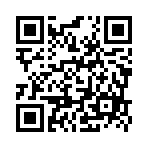 【お申し込み方法】第35回標準ディサースリア検査（AMSD）講習会申込用フォームよりエントリーください．右のQRコードを読み取り，アクセスしてください．日本ディサースリア臨床研究会ホームページ（https://www.dysarthrias.com）「標準ディサースリア検査（AMSD）講習会」の講習会申込ページからお申込みいただくこともできます．受付手続き終了後，受講許可証および受講料（事前振込制）の振込先を登録されたメールアドレスにお送りいたします．メール受信設定をされている方は，事務局のアドレス（gakujutsu@tama-riha.ac.jp）が受信できるよう設定をお願いいたします．【お問い合わせ先】第35回標準ディサースリア検査講習会　事務局〒198-0004　東京都青梅市根ヶ布1-642-1　多摩リハビリテーション学院専門学校内E-mail：gakujutsu@tama-riha.ac.jp　TEL：0428-21-2001（代表）　FAX：0428-21-2413※お問い合わせはメールでお願い申し上げます．◆標準ディサースリア検査（AMSD）では，AMSDを母体として開発された嚥下運動機能検査（AMFD）講習会も兼ねます．講習会では，本検査の実施方法について講義ならびに実技演習を行います．初心者，学生の参加も十分可能です．◆高齢者の発話と嚥下の運動機能向上プログラム（MTPSSE）は，AMSDを基軸としています．MTPSSEの使用を検討なさる方は，AMSD講習会を受講しておかれることを推奨いたします．◆今回は，2日目午後に症例提示に加えて，本研究会西尾会長によるミニセミナーを開催します．ミニセミナーでは，AMSDを軸にした新しいディサースリアと嚥下障害の評価と治療への応用技術について解説する予定です．◆2019年度から本研究会で発足する認定制度（ディサースリア認定セラピスト）の資格を取得するために必須の講習会です．